Read and draw.We are looking for a thief. He’s got a big nose and a small mouth. He’s got small ears and green eyes. He’s got short and black hair and he’s got a beard and a moustache. Can you draw him?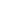 Answer the questions.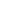 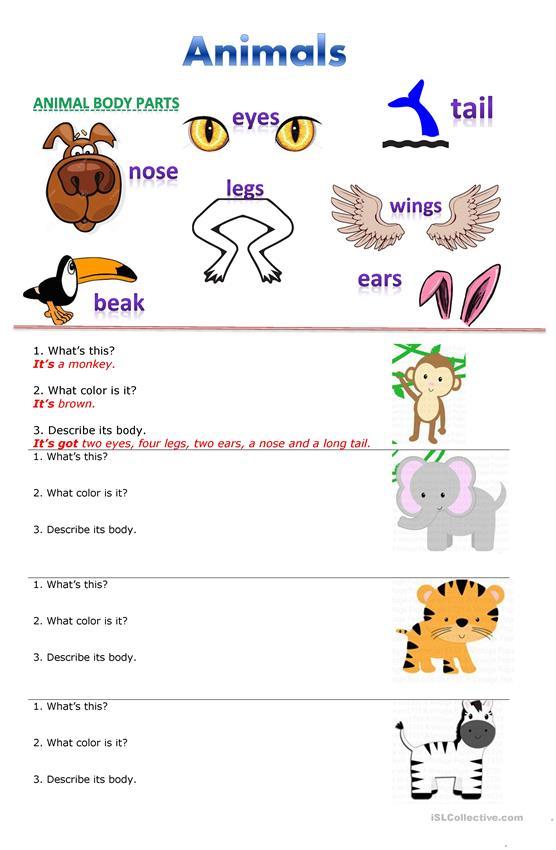 Answer KeyWhat is this?This is an elephantWhat color is it?It’s greyDescribe its body.It has got one big head, four legs, one small tail, two big ears, two small eyes and a trunkName: ____________________________    Surname: ____________________________    Nber: ____   Grade/Class: _____Name: ____________________________    Surname: ____________________________    Nber: ____   Grade/Class: _____Name: ____________________________    Surname: ____________________________    Nber: ____   Grade/Class: _____Assessment: _____________________________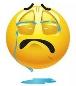 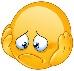 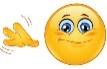 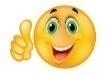 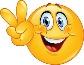 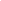 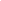 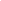 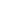 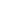 Date: ___________________________________________________    Date: ___________________________________________________    Assessment: _____________________________Teacher’s signature:___________________________Parent’s signature:___________________________